ТЕХНИЧЕСКОЕ ЗАДАНИЕна палатку «Геолог»  для раздела «Кемпинговые палатки»Палатка каркасная «Геолог» предназначена для размещения людей в полевых лагерях, а также  организации в полевых условиях функциональных подразделений, медицинских пунктов и т.п. в любое время года при температуре окружающей среды ± 40о С. Внешний намет изготовлен из парусины полульняной с пропиткой СКПВ. Внутренний намет изготовлен из бязи отбеленной. Внутренний намет крепится к каркасу палатки и имеет окна и вход в соответствии с конструкцией внешнего намета.Пол изготавливается из материала с ПВХ-покрытием. Стальные трубы каркаса имеют антикоррозийное покрытие. Окна снабжены противомоскитными сетками и светозащитными шторками. Предусмотрена возможность подключения тепловой пушки и подвода проводов для электроснабжения палатки.Быстрая сборка палатки осуществима силами 2-х человек. Таблица 1Допускаются отклонения общей массы палаток из-за колебания допусков массы первичных материалов, применяемых при изготовлении палаток.Основные материалы, используемые при изготовлении палатки:Таблица 2Цвет ниток соответствует цвету материала. Вместимость палатки: для «Геолог-2» - 2 человека, для «Геолог -4» - 4 человека, для «Геолог-6» - 6 человек.Комплектность:В комплект палатки входят: каркас, наружный намет, внутренний намет, пол, лист дымохода, оттяжки из шнура капронового, колы металлические, приколыши металлические, кувалда, одиночный комплект запасных частей, инструментов и принадлежностей (ЗИП).    Конструкция палатки: двухскатная с прямыми стенами, каркас палатки изготовлен из стали с антикоррозионным защитным полимерным покрытием. Стойки каркаса имеют подпружиненные фиксаторы для надежной фиксации внутри соединительных крестовин. Палатка имеет вход, рукав воздуховода, рукав для подвода электропроводки, вентиляционные окна и отверстие в крыше для вывода печной трубы. На задней торцевой стенке расположены два окна, оснащенных противомоскитными сетками и светозащитными шторками. Противомоскитная сетка вшита в оконный проем. На передней торцевой стенке палатки расположен вход, имеющий антимоскитную сетку, застёгивающуюся на молнию.Сборка деталей при установке палаток осуществляется в соответствии с руководством по эксплуатации.Перечень запасных частей и принадлежностей, входящих в комплект ЗИП, (предназначенного для текущего ремонта палатки в течение установленного срока эксплуатации), приведен в таблице 3.Таблица 3Палатка упакована в баул с ручками, изготовленный из парусины полульняной ГОСТ 15530-90  арт.11292 с комбинированной противогнилостной пропиткой СКПВ.Ведомость комплектации палатки «Геолог»Гарантийный срок эксплуатации палаток – не менее 12 месяцев.Гарантийный срок хранения палаток на складах – не менее 6 лет.Схема размещения в палатке«Геолог -2»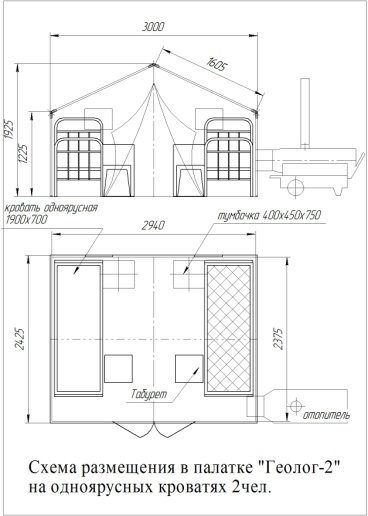 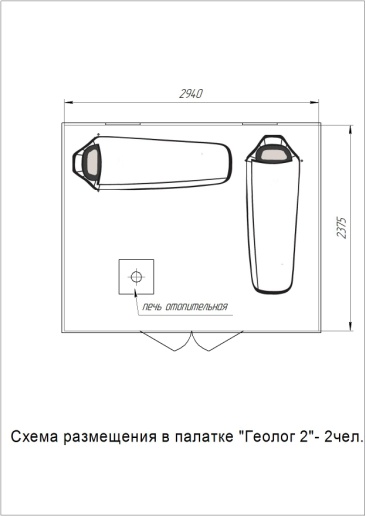 «Геолог-4»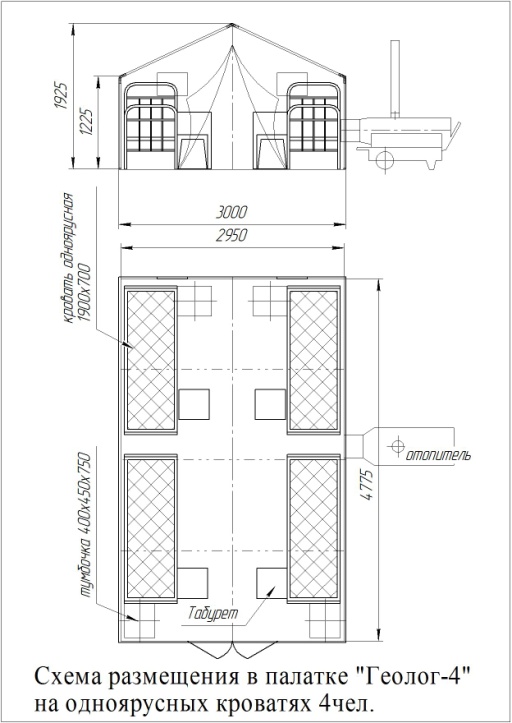 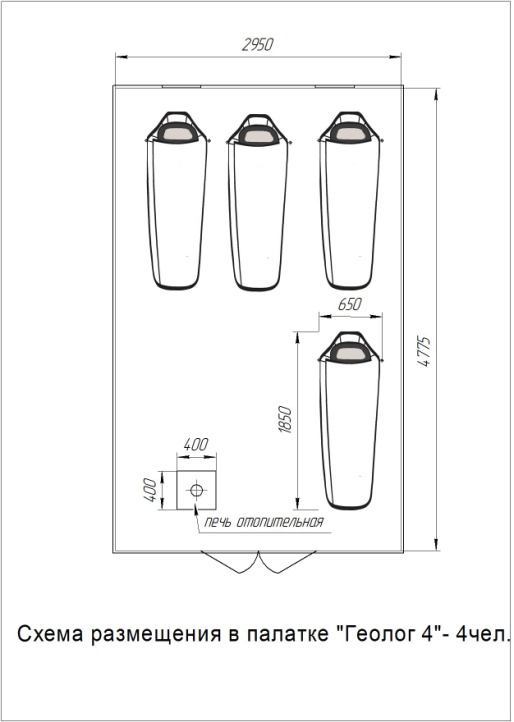 «Геолог-6»           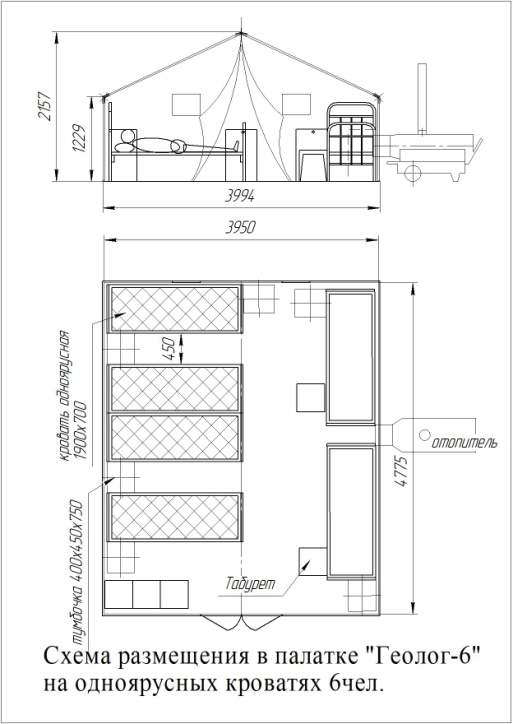 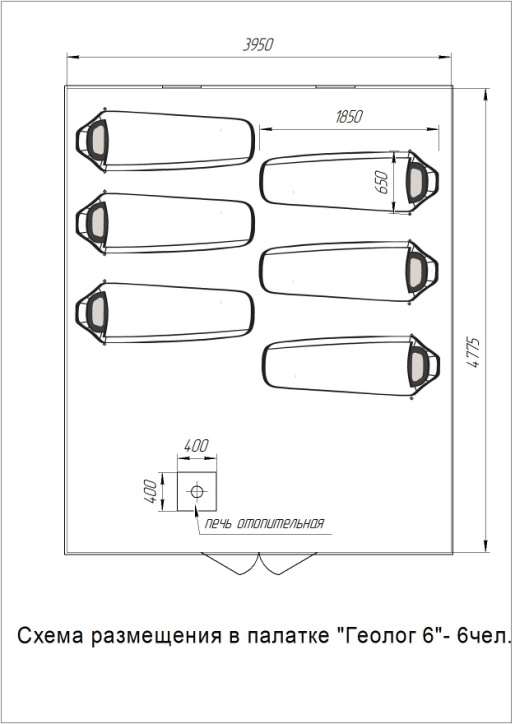 ПоказателиРазмеры по наружному наметуРазмеры по наружному наметуРазмеры по наружному наметуГеолог-2Геолог-4Геолог-6Длина, м2,454,854,85Ширина, м3,03,04,1Высота боковой стенки, м1,231,231,23Высота до гребня, м1,931,932,16Площадь пола палатки, кв. м.7,3514,519Масса палатки, кг65±8100±10116±15Вид упаковки1 баул1 баул1 баулРазмер упаковочного чехла, м1,7х 0,5х0,41,7х 0,5х0,41,7х 0,5х0,4№п/пНаименование материалаНазначение материала12341.Парусина полульняная СКПВ  арт. 11252  ГОСТ 15530-93 Для изготовления внешнего намета2.Бязь отбеленная  ГОСТ 29298-2005Для изготовления внутреннего намета3.Материал с ПВХ-покрытиемТУ 8729-094-00300179-2004 или ТУ 8729-077-00300179-2004 или ТУ ВУ 200048573.184-2010Для изготовления пола3.Парусина полульняная  СКПВ арт. 11292  ГОСТ 15530-93Для изготовления упаковочных мешков и чехлов4.Труба стальная бесшовная холоднодеформированная Д=32х3,0 ГОСТ 8734-75Для изготовления переходников5.Труба стальная  электросварная прямошовная  Д=25х1,5 ГОСТ 10704-91Для изготовления продольных стяжек 6.Сталь угловая равнополочная 32ммх32ммх4мм ГОСТ 8509-93Для изготовления колов7.Сталь листовая 4мм ГОСТ 19904-90Для изготовления колов, переходников8.Арматура стальная А-3 10 мм ГОСТ 5781-82Для изготовления приколышей№№ п/пНаименование запасных частей, инструментов и принадлежностейКоличество запасных частей, инструментов и принадлежностей в комплектеНазначение1234Материал внутреннего намета1м² (5 отрезов, размером 0,20м²)Ремонт внутреннего наметаМатериал внешнего намета1м² (5 отрезов, размером 0,20м²)Ремонт внешнего наметаНитки 86Л 20м.Ремонт наметов, упаковочных чехлов и полаКлеванты полиэтиленовые5 шт.Ремонт входа палаткиИглы швейные ручные3 шт.Ремонт наметов, упаковочных чехлов и полаОттяжка 5м d=6 мм 2 м.Ремонт петель для оттяжек и крепления внутреннего намета к каркасу№п/пНаименованиеКол-во, шт.Кол-во, шт.Кол-во, шт.№п/пНаименованиеГеолог-2Геолог-4Геолог-61Переходник  (130град.)3552Переходник (115град.)610103Стойка с упругим фиксатором L=1,2м610104Вставка с упругим фиксатором L=1,2м612125Вставка с упругим фиксатором L=1,6м (для Геолог-2, Геолог-4)610-5Вставка с упругим фиксатором L=2,16 м (для Геолог-6)--106Намет внешний1117Намет внутренний1118Пол1119Приколыш10141410Кол8121211Оттяжка L=2,5 м с натяжителем610612Оттяжка L=4,0 м с натяжителем22213Кувалда11114Лист дымохода11115Комплект ЗИП11116Руководство по эксплуатации111